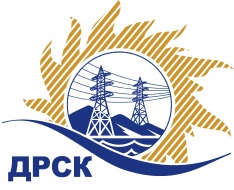 Акционерное Общество«Дальневосточная распределительная сетевая  компания»ПРОТОКОЛ № 106/УР-ИЗакупочной комиссии по запросу предложений в электронной форме с участием только субъектов МСП на право заключения договора на выполнение работ «Чистка просеки ВЛ 110 кВ Золотая - Сукпай (С-38),филиал ХЭС» (закупка 41 раздела 1.1. ГКПЗ 2019 г.)СПОСОБ И ПРЕДМЕТ ЗАКУПКИ: запрос предложений в электронной форме с участием только субъектов МСП на право заключения договора на выполнение работ «Чистка просеки ВЛ 110 кВ Золотая - Сукпай (С-38),филиал ХЭС» (закупка 42 раздела 1.1. ГКПЗ 2019 г.).КОЛИЧЕСТВО ПОДАННЫХ ЗАЯВОК НА УЧАСТИЕ В ЗАКУПКЕ: 2 (две) заявки.КОЛИЧЕСТВО ОТКЛОНЕННЫХ ЗАЯВОК: 1 (одна) заявка.ВОПРОСЫ, ВЫНОСИМЫЕ НА РАССМОТРЕНИЕ ЗАКУПОЧНОЙ КОМИССИИ: О рассмотрении результатов оценки вторых частей заявок Об отклонении заявки Участника 17214/ООО «Наноэлектромонтаж»О признании заявок соответствующими условиям Документации о закупке по результатам рассмотрения вторых частей заявокРЕШИЛИ:По вопросу № 1Признать объем полученной информации достаточным для принятия решения.Принять к рассмотрению вторые части заявок следующих участников:По вопросу № 2Отклонить заявку 17214/ООО «Наноэлектромонтаж» от дальнейшего рассмотрения на основании пункта 4.11.3 подпункт б)  Документации о закупке, как несоответствующую следующим требованиям:По вопросу № 3Признать вторую часть заявки Участника 15450/ООО «Гортранс» соответствующей условиям Документации о закупке.По вопросу № 4Признать закупку несостоявшейся на основании п. 4.19.1 пп. в)  Документации о закупке, так как по окончанию срока подачи заявок по результатам рассмотрения вторых частей заявок принято решение о признании менее 2 (двух) заявок соответствующими требованиям Документации о закупки.Рекомендовать Заказчику инициировать повторное проведение закупки.Секретарь Закупочной комиссии 1 уровня  		                                        М.Г.ЕлисееваЧувашова О.В.(416-2) 397-242г.  Благовещенск«30» января 2019№ п/пИдентификационный номер УчастникаДата и время регистрации заявки1545018.12.2018 05:541721424.12.2018 04:25№п/пИдентификационный номер УчастникаДата и время регистрации заявки15450/ООО «Гортранс»18.12.2018 05:5417214/ООО «Наноэлектромонтаж»24.12.2018 04:25№ п/пОснования для отклоненияУчастник не подтвердил статус субъекта МСП в соответствии со статьей 4 Закона 209-ФЗ, что не соответствует обязательному требованию подпункта 8 пункта 10.1 Документации о закупке. Сведения об участнике в Едином реестре субъектов малого и среднего предпринимательства на момент проведения закупки отсутствуют.